R  O  M  Â  N  I  A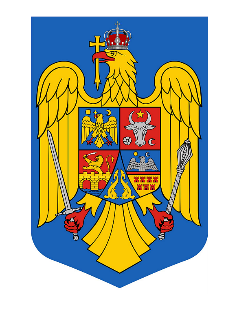 JUDEŢUL CLUJCOMUNA MIHAI VITEAZUMihai Viteazu, strada Principală nr. 1014, cod postal 407405telefon: +40.264.329.100, +40.264.329.101, fax: +40.264.286.101, +40.264.329.100pagină de internet: www.primariamihai-viteazu.ro  e-mail: primaria@primariamihaiviteazu.ro                                              Nr. _6173____ din 14.07.2020				Referat de aprobare privind execuţia bugetului de venituri şi cheltuieli al Comunei Mihai Viteazula 30.06.2020   Conform prevederilor Legii nr.273/2006 privind finanţele publice locale cu modificările si completările ulterioare, art. 49, alin. 12, in lunile aprilie, iulie şi octombrie, pentru trimestrul expirat, şi cel târziu în decembrie, pentru trimestrul al patrulea, ordonatorii principali de credite au obligaţia de a prezenta în şedinţă publică, spre analiză şi aprobare de către autorităţile deliberative, execuţia bugetelor întocmite pe cele două secţiuni, cu excepţia bugetului împrumuturilor externe şi interne, cu scopul de a redimensiona cheltuielile in raport cu gradul de colectare a veniturilor, prin rectificare bugetară locală,    Secţiunea de dezvoltare, cuprinde veniturile si cheltuielile aferente programului investitional, in limitele angajamentelor legale si bugetare ce au fost asumate pentru acest an bugetar.   In aceasta perioada, procesul bugetar s-a derulat in limitele creditelor bugetare autorizate pe fiecare categorie de cheltuieli cu respectarea prevederilor Legii 273/2006 privind finanţele publice locale, referitoare la execuţia bugetara.   Veniturile totale incasate la bugetul local al Comunei Mihai Viteazu la data de 30.06.2020 sunt in suma de 9.573.683.18 lei, din care 598.000 lei sume din excedentul bugetului local.  La partea de cheltuieli totale, Comuna Mihai Viteazu a înregistrat plaţi in suma totala de 4.330.086,79 lei.La finele trimestrului II 2020 nu s-au înregistrat plăţi restante.Fata de cele prezentate mai sus, consider ca Proiectul de hotarare indeplineste conditiile legale pentru a fi aprobat.                                               Zeng Ioan, Primar